For easy access, simply click on the link below and then select the bookmark listed to jump to your class listNursery / Pre-K Kindergarten and First GradeGrades 2-3Grades 4-5 N/PK Supply List 2022-2023				ב''הOne 1” white binder with plastic overlay (new students only)One 8 pack dividersBackpack – large enough to keep projects safe but light enough for your child to carry independently (Labeled)Lunch box and water bottle - Please send in any necessary utensils and an ice pack to keep food cold (Labeled) We provide a morning snack.2 bath towels (please no larger than 27x58) (Labeled)2 complete sets of seasonal clothing – including socks, underwear, kippah, etc.  We will provide a special place for them (Labeled)Sweater or sweatshirt to keep at school (Labeled)Extra diapers, pull-ups, wipes – if needed2 fabric masks or 3 child sized disposable masks in a ziploc bag (individually labeled) - TBD based on mask mandates at the end of the summer1 box of whole wheat or multigrain crackers or canned fruit for Family Table**Family Table is the largest kosher food pantry in New England, providing healthy, nutritious meals on a monthly or emergency basis to individuals and families in need. Thank you for partnering with us to help those in need.  Please be sure the clothing you choose will be comfortable for your child.  It will make the transition easier if your child has had an accident or gets a little too messy during a projectKindergarten and First Grade 2022-2023School Supplies1 sturdy two pocket folder, any color or design, without paper fasteners in the middle (poly/plastic preferred over paper), labeled with child’s name1 standard sized hard sided sturdy pencil box (approximate size 8 L x 5 W x 2 D), labeledZippered pencil pouch labeledPLEASE send the following items in a labeled ziploc bag - no need to label each individually3 large (1.27 oz or larger) glue sticks - please purchase only this size  (Brands include Elmers, Avery, Bazic, and Target)Expo brand low odor white board markers, any package with at least 4 different colors.  Kindergarten - WIDE markersFirst Grade	 - THIN markers1 box crayola brand 24 count classic crayons1 box crayola brand 10 count fine tip thin markersHeadphones - please make sure they are comfortable for your child!  Students need straight (not L shaped) headphone jacks (like the one below), labeled (use a doubled over piece of tape on the cord if necessary)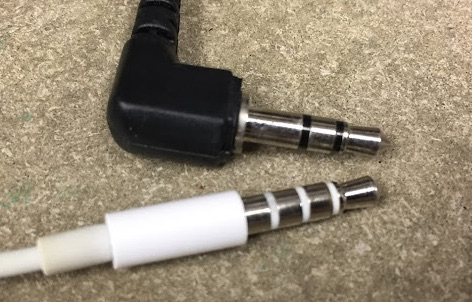 Extra set of clothing (pants or skirt, underwear, shirt, sweater/sweatshirt, kippah, socks - please label all!); we will provide a storage box2 fabric masks or 3 child sized disposable masks in a ziploc bag (individually labeled) - TBD based on mask mandates at the end of the summerBeach towel (please no larger than 27x58);  labeledChild sized quad or camping chair (No need to purchase anything new if you already own one! You can also check Ocean State, Christmas Tree shops and Ace Hardware); labeledLunchbox large enough for lunch and morning/afternoon snacks (and late stay if that is applicable);  labeled Please include ice pack if necessary and all utensils!Closed-top water bottle, insulated preferred, non-spraying;labeled.Plain white, cotton or cotton blend T-shirt that fits your child (and still will by the end of the year), labeled on the tag or inside collar, (for decorating).1 box of whole wheat or multigrain crackers or canned fruit for Family Table**Family Table is the largest kosher food pantry in New England, providing healthy, nutritious meals on a monthly or emergency basis to individuals and families in need. Thank you for partnering with us to help those in need.  Grades 2-3 2022-2023School Supplies3  2-pocket folders: 1 blue, 1 yellow, 1 red1 bound composition book1 package 12 count number 2 pencils example: Amazon Link1 pair child safety scissorsWashable markers Amazon LinkLabeled storage box/container example: Amazon Link1 set of highlighters Amazon Link2 fabric or 3 disposable masks in a ziploc bag...TBD based on mask mandates by the end of the summerWater bottle (labeled)Pair of headphones to be left at school (labeled)Beach towel1 box of whole wheat or multigrain crackers or canned fruit for Family TableRecommended:1 individual pencil sharpener (we have in classroom but it’s more efficient to have your own) Please bring back your Chumash and Siddur if you brought them home for the summer!  Third graders, if you kept your math book, please bring it back!Grades 4-5 2022-2023School Supplies5  2-pocket folders- all different colors for GS1  plastic three prong pocket  folder 3rd homework - JS3 sheet protectors inside of above binder - JS1three ring loose leaf binder JS 1 composition notebook for Hebrew 2 wide-ruled composition notebooks  - GS3 wide-ruled composition notebooks  - JS Grade 4 only1 pencil box 1 package no. 2 pencils (12 count)1 pencil sharpener with coverMarkers and/or colored pencils Glue sticks/small bottle of glue1 water bottle (non-spray)1 pair of headphones (labeled)Masks - TBDPlease bring back your Chumash and Siddur if you brought them home for the summer!